The origin of the source is…..the purpose is…..the context includes…..the values of the origin and purpose are……the limitations of the origins and purpose are……ORIGIN                                                                   OPCVL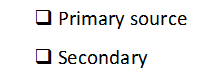 Questions to consider: Who created it? Who is the author?When was it created?When/where / who published it?Is there anything we know about the author that is pertinent to our evaluation?ORIGIN                                                                   OPCVLQuestions to consider: Who created it? Who is the author?When was it created?When/where / who published it?Is there anything we know about the author that is pertinent to our evaluation?PURPOSEQuestions to consider:Why does this document exist?Who is the target audience and how can I tell?Why did the author choose this format?What does the document “say”?Can it tell you more than is on the surface?Remember: one-sided sources help us understand people’s viewsCONTENT/ContextQuestions to consider:When does this take place?Who is involved? People, Leaders, NationsWhere is this?What impact/significance does this have and on who or what?Why did this take place/happen?VALUEQuestions to consider:What can you tell about the author from this piece?What can you tell about the time period?Under what circumstances was this piece created and how does this piece reflect those circumstancesDoes the author represent a particular ‘side’ of a controversy or event?What can we tell about the author’s perspectives from the piece?LIMITATIONSQuestions to consider:What part of the story can we NOT tell from this document?How could we verify the content of the piece?Does this piece inaccurately reflect anything about the time period?What does the author leave out and why does he/she leave it out (if you know)?What is purposely not addressed?